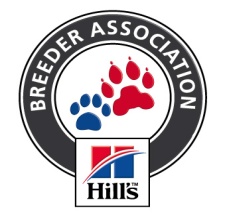 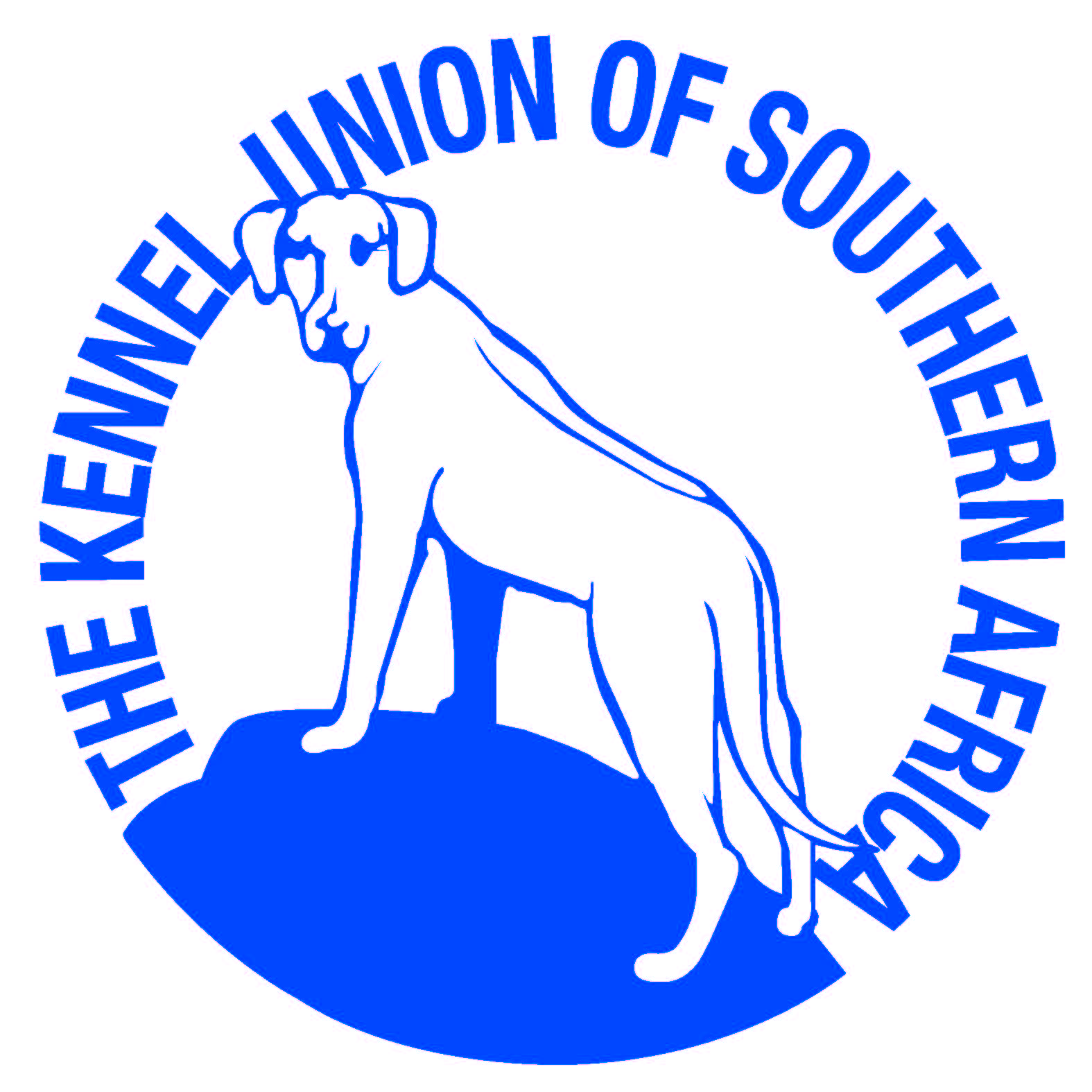 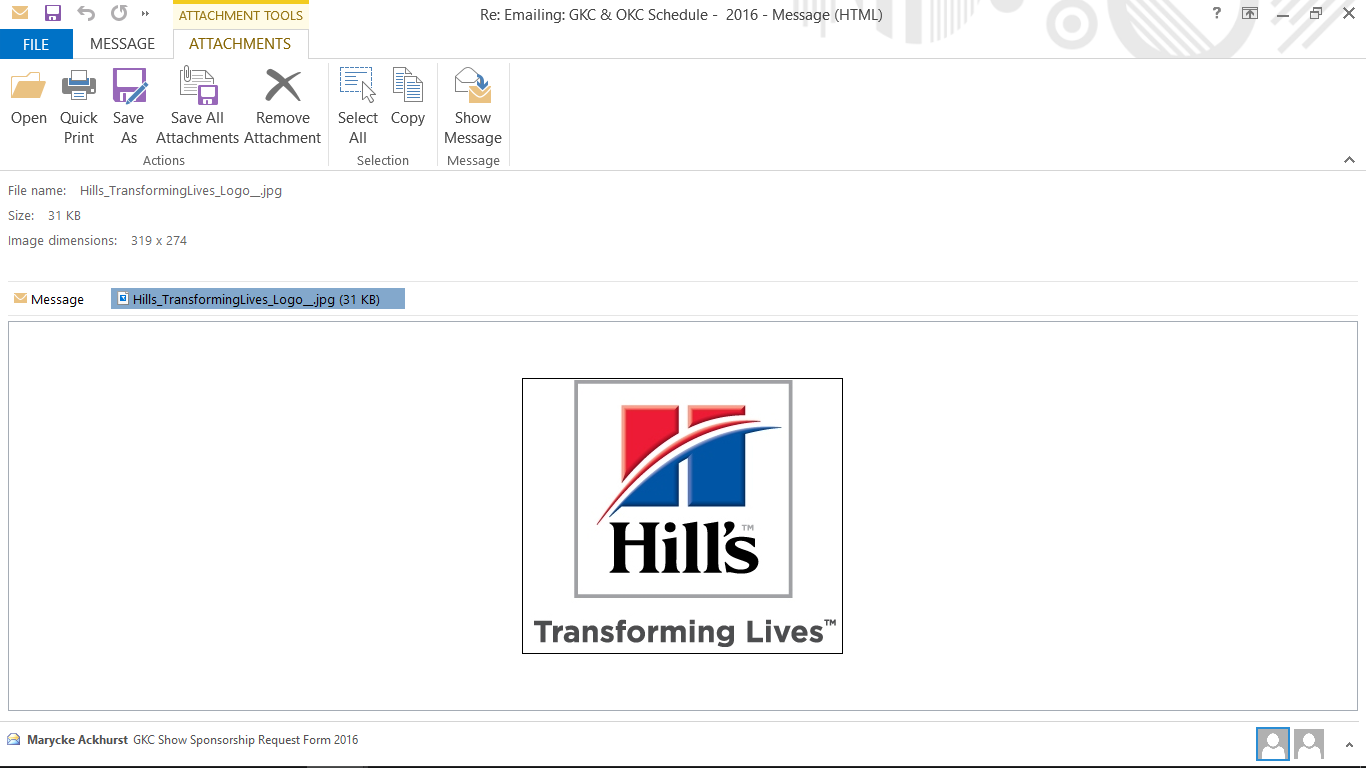 Hottentots Holland Kennel ClubAffiliated to the Kennel Union of Southern AfricaALL BREED CHAMPIONSHIP SHOW              Date of Show :    Saturday, 26th October 2019             Show Venue:     Brackenfell Cricket Club Closing date for Entries : Final cut off  Monday 13th October 2019 No late entries after this dateOnly Members of the Kennel Union shall be entitled to enter dogs in their registered ownership in any Championship Dog Show licensed by the Kennel UnionJUDGES                    Order of Judging will be Baby Puppy in Show, Neuter, Veteran, Junior, Puppy and BIS	All Breeds will be judged in alphabetical order as listed in appendix A of schedule 2 of the KUSA constitution.All exhibitors / handlers are personally responsible for the control of their dogs at all times and shall be personally liable for     any claims which may be made in respect of injuries which may arise or be caused by their dogs.Vehicles will not be allowed onto the field. The show will not commence until every vehicle is off the field.The person/s responsible for any damages made to the venue, grounds and /or irrigation system will be liable for the cost thereof. Conditions attracting immediate disqualification are set out in Schedule 3, Reg. 7 & 31.     Puppies under four (4) months are not eligible for entry.  Rings will be set up by 3pm on Thursday 24th October, after which gazebos can be erectedRIGHT OF ADMISSION RESERVED. Bitches in season will be permitted in Breed only. The mating of Bitches within the precincts of the show is forbiddenThis Show is Sponsored by Hills Pet Nutrition                                                                             Judging Times:  08.30    Child & Junior Handlers       09.00    Breed Entry Fee:  R 120.00  per dog for the first two dogs entered under the same owners name  R   60.00 per dog there after  R   85.00 for  Baby Puppies/ Neuters Child & Junior Handlers  -  No charge  (dogs to be entered in a breed class) Please note:  Please add R30.00 for cash payments to cover bank chargesCatalogue:  R 80.00  -  Group only.  To be  ordered and paid for with show entryTrade Stalls:  R200.00  per Stall  -  to be booked and paid for by close of entriesEntry Instructions:Incorrect and illegible entries will not be processedAll entries emailed or faxed to be sent together with the deposit slip with surname as reference. Not the dog’s name or show entry or the date of the show                   Money deposited will not be refunded             Entries & Enquiries:  Enquiries: 082-5214374/071-4922507 Fax  021-9818099 or email: proamacs@gmail.comBanking details:  Bank / branch:      ABSA        Account Name:     Hottentots Holland Kennel Club  Account Number:  710631018   Code:  334712Show Manager: Mrs B GillattKUSA Representative: Mrs D PowellVet on call: Dr James Jackson (Die Boord Animal Clinic)Breed Classes: Baby Puppy (4-6 months) /Minor Puppy (6–9months) / Puppy (9 –12months) / Junior (12– 18months) / Graduate (18 – 24 months) / Veteran (7 yrs +)  / Open / Champions, Neuter    Please note: The Baby Puppy class will be judged after Best of Breed. Winners of the Baby Puppy Class and Neuter are not eligible for the CC or Best of Breed but      go forward to Best Baby Puppy / Neuter in Group and ShowGUNDOGS   MR J TARRSOUTH AFRICAHERDING     MRS E RAUBENHEIMERSOUTH AFRCAHOUNDS      MS L NIEMANNAUSTRALIATERRIERS MR C MOOREAUSTRALIATOYS     (Toys will follow Utility)      MR S FRISKSWEDENUTILITY MR S FRISKSWEDENWORKINGMR T HORCHNERAUSTRALIABEST BABY PUPPY, BEST NEUTERED DOG, PUPPY, JUNIOR, VETERAN AND IN BEST IN SHOWMR C MOOREAUSTRALIAHANDLERS  (Child & Junior)Mrs E RAUBENHEIMERSOUTH AFRICA